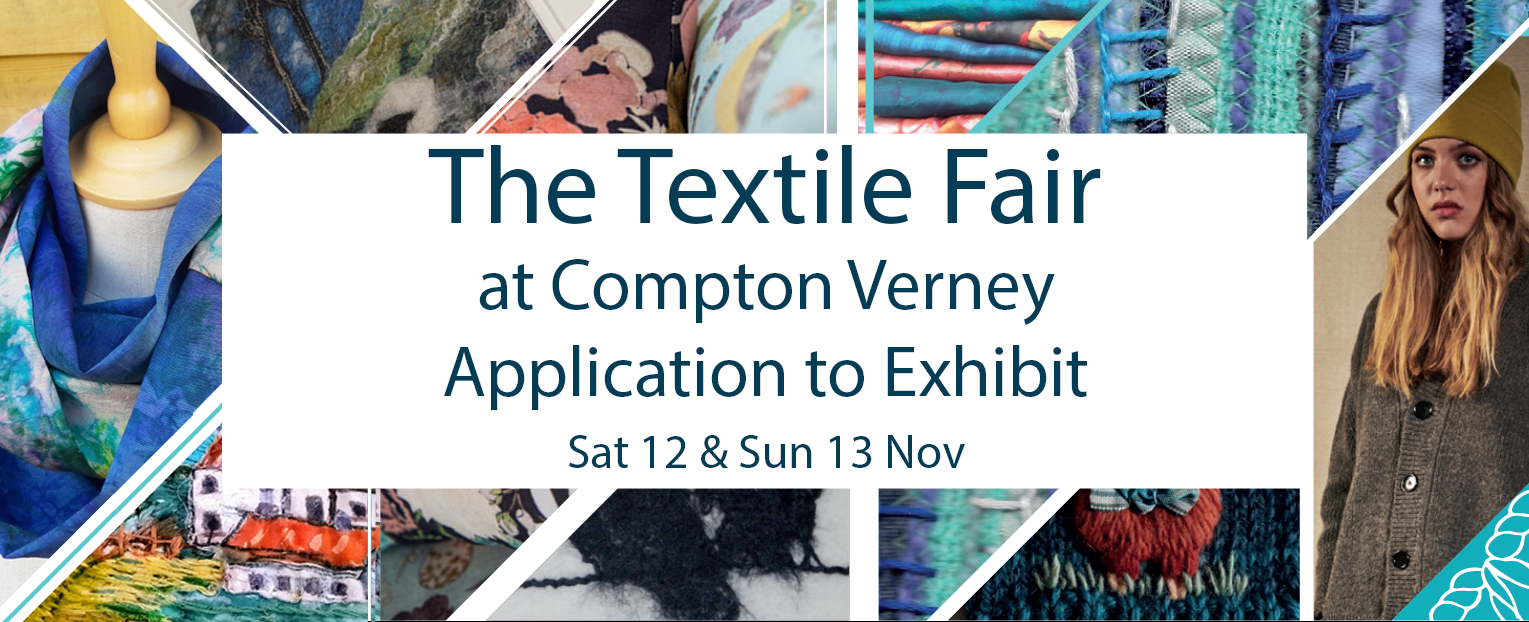 Please send your completed form to thetextilefair@comptonverney.org.uk  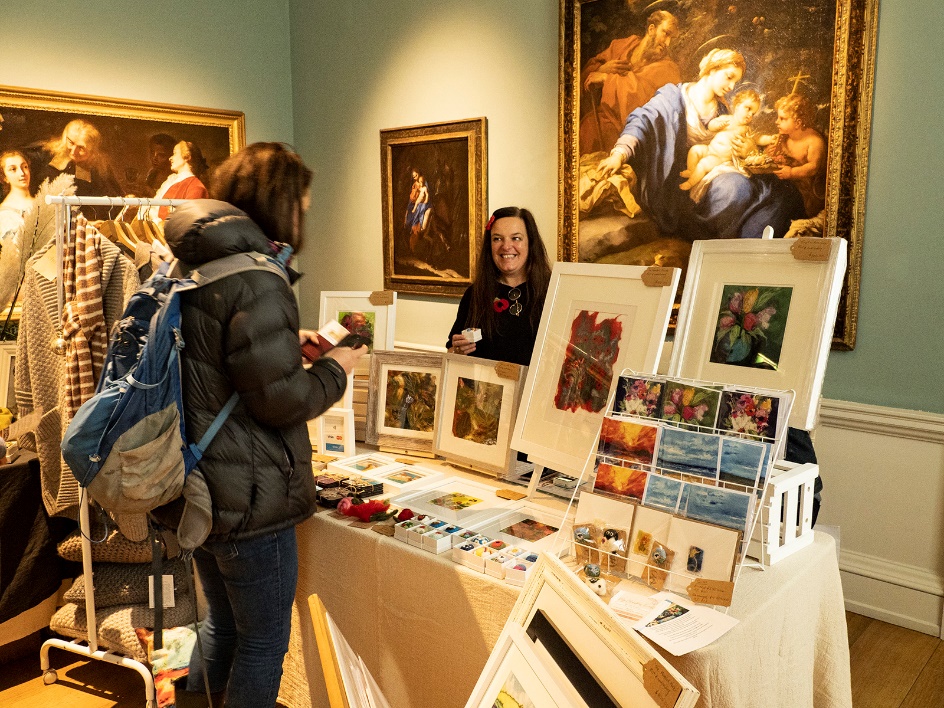 Galleries
Adam Hall 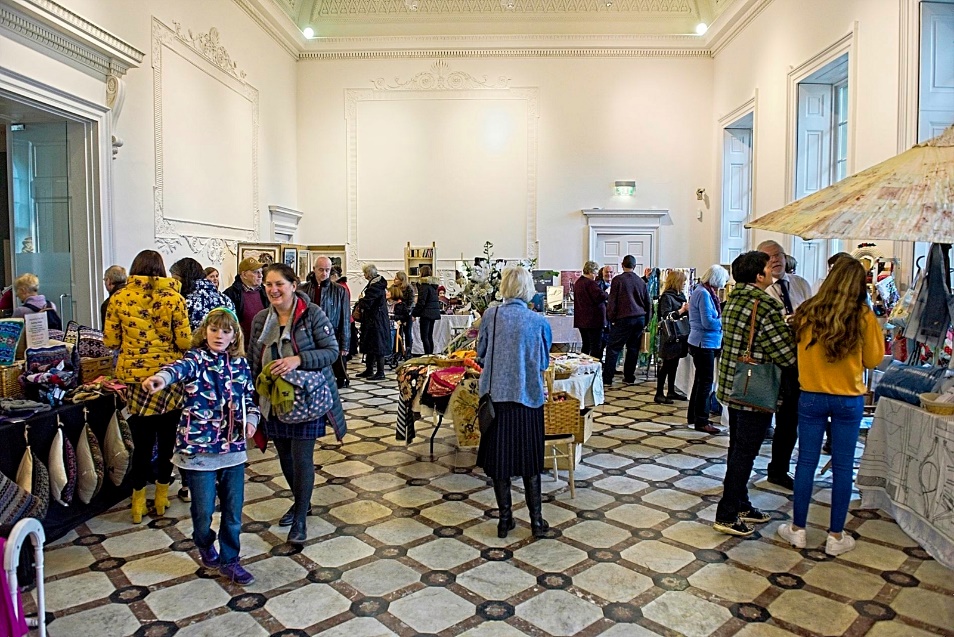 Company Name:Contact name:Company Address:Website Address:Email:Telephone:Product(s)Description:Techniques:Images (max of 3) to include:Individual itemsStall as laid outLinks to social media handles:Please specify your preferred space (Images below): Adam Hall £260Galleries £240Additional Exhibitor Information (if any)